				                                                                                        ZAŁĄCZNIK B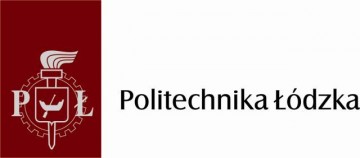 Do Zasad wyłaniania rekomendowanych przez JM Rektora PŁ wniosków o jednorazowe stypendium naukowe Marszałka Województwa Łódzkiego- edycja 2019Punktacja oraz katalog osiągnięćwykorzystywanych przy rekomendowaniu przez JM Rektora PŁwniosków o jednorazowe stypendium naukoweMarszałka Województwa Łódzkiego  edycja 20191. Poniżej zostały podane zasady punktacji obowiązujące rekomendowaniu przez JM rektora PŁ wniosków o jednorazowe stypendia naukowe Marszałka Województwa Łódzkiego  edycja 2019.2. Punkty za osiągnięcia przyznawane są w kategoriach i wg punktacji określonej w tabeli. Poniższy katalog osiągnięć jest katalogiem zamkniętym.3. Punktacja przyznawana jest wszystkim udokumentowanym współautorom publikacji, wystąpienia itp. 
Punktacja osiągnięć naukowych.Nagrody i wyróżnienia w konkursach. Dokumentowanie: dokument potwierdzający udział w konkursie oraz znalezienie się w gronie laureatów/wyróżnionych.Maksymalna l. punktów do uzyskania: 30 pkt.Publikacje naukowe. Dokumentowanie: kserokopia pierwszej strony publikacji, strony tytułowej publikacji wraz z numerem ISSN, kopia treści publikacji.Maksymalna l. punktów do uzyskania : 50 pkt.Udział w projektach naukowo-badawczych. Dokumentowanie: oświadczenie kierownika projektu badawczego o uczestnictwie studenta w projekcie, zawierające krótki opis wykonywanych zadań oświadczenie studenta, że projekt nie był realizowany w ramach obowiązkowych praktyk studenckich, prac dyplomowych, ITS, IPS Maksymalna l. punktów do uzyskania : 30pkt.Autorstwo lub współautorstwo wynalazku lub wzoru użytkowego. Dokumentowanie: decyzja o udzieleniu patentu lub prawa ochronnego, arkusz zgłoszeniowy wynalazku lub prawa ochronnego z wyszczególnionym tytułem wynalazku i składem twórców wynalazku, potwierdzenie zgłoszenia wynalazku lub prawa ochronnego z urzędu patentowego zawierające datę i numer zgłoszenia.Maksymalna l. punktów do uzyskania : 30pkt.Wystąpienia na konferencjach naukowych. Dokumentowanie:Konferencja międzynarodowa: kserokopia pierwszej strony programu konferencji i strony, na której wymienione jest wystąpienie studenta, streszczenie, regulamin konferencji potwierdzający fakt, że co najmniej 1/3 czynnych uczestników prezentujących referaty reprezentowała zagraniczne ośrodki naukowe (tj. ośrodki z poza kraju przeprowadzającego konferencje).Konferencja ogólnopolska/ środowiskowo/uczelniana: kserokopia pierwszej strony programu konferencji i strony, na której wymienione jest wystąpienie studenta, streszczenie wystąpienia.Maksymalna l. punktów do uzyskania : 40pkt.Inne osiągnięcia oraz dorobek naukowy i edukacyjny Etap międzynarodowyEtap ogólnopolskiInny etaplaureat18 pkt12 pk6 pktwyróżnienie12 pkt8 pkt4 pktudział6 pkt4 pkt2 pktRodzaj publikacjiAutor publikacjiPublikacja wieloautorskaKsiążka/monografia30 pkt25 pktArtykuł w czasopiśmie naukowym z listy MNiSW25 pkt20 pktRozdział w książce/monografii20 pkt15 pktInne publikacje10 pkt5 pktPełniona funkcja w projekciemiędzynarodowyogólnopolskiuczelnianyKierownik projektu18 pkt12 pkt6 pktGłówny wykonawca projektu12 pkt8 pkt4 pktwykonawca6 pkt4 pkt2 pktRodzaj osiągnięciaZasięg międzynarodowyZasięg ogólnopolskiUzyskanie patentu/prawa ochronnego30 pkt25 pktZgłoszenie wynalazku/wzoru użytkowego20 pkt15 pktRodzaj wystąpieniaZasięg międzynarodowyZasięg ogólnopolskiZasięg środowiskowo/uczelnianyWłasny referat/prezentacja24 pkt16 pkt8 pktWspółautor referatu/prezentacji18 pkt12 pkt6 pktPrezentacja własnego posteru12 pkt8 pkt4 pktPrezentacja posteru jako współautor6 pkt4 pkt2 pktRodzaj osiągnieciaDokumentowanieZasięg międzynarodowyZasięg ogólnopolskiInny Zasięg Wysoko ocenione pod względem naukowym lub praktycznego zastosowania prace dyplomowe studentówPunktowane będą prace dyplomowe, które uzyskały ocenę z wyróżnieniem. Za każde osiągnięcie 3 pkt. Maksymalna liczba punktów do uzyskania : 25pktZa każde osiągnięcie 2 pkt. Maksymalna liczba punktów do uzyskania : 15pktZa każde osiągnięcie 1 pkt. Maksymalna liczba punktów do uzyskania:
10pktRealizacja indywidualnego programu/toku studiów świadcząca o szczególnych uzdolnieniach studentaZaświadczenie Dziekana potwierdzające realizację IPS lub ITSZa każde osiągnięcie 3 pkt. Maksymalna liczba punktów do uzyskania : 25pktZa każde osiągnięcie 2 pkt. Maksymalna liczba punktów do uzyskania : 15pktZa każde osiągnięcie 1 pkt. Maksymalna liczba punktów do uzyskania:
10pktWspółpraca międzynarodowa, organizacja konferencji naukowychOświadczenie /zaświadczenie organizatora konferencjiZa każde osiągnięcie 3 pkt. Maksymalna liczba punktów do uzyskania : 25pktZa każde osiągnięcie 2 pkt. Maksymalna liczba punktów do uzyskania : 15pktZa każde osiągnięcie 1 pkt. Maksymalna liczba punktów do uzyskania:
10pktDziałalność w kołach naukowych i organizacjach studenckich, w tym pełnienie funkcji administracyjnych lub zarządczych;Zaświadczenie potwierdzające działalność w kole naukowym, organizacjach studenckich.Za każde osiągnięcie 3 pkt. Maksymalna liczba punktów do uzyskania : 25pktZa każde osiągnięcie 2 pkt. Maksymalna liczba punktów do uzyskania : 15pktZa każde osiągnięcie 1 pkt. Maksymalna liczba punktów do uzyskania:
10pktPraktyki i staże (w tym zagraniczne);Zaświadczenie potwierdzające odbycie stażu/praktyki zawierające imię , nazwisko studenta oraz miejsce i datę odbywania stażu , okres trwania.Za każde osiągnięcie 3 pkt. Maksymalna liczba punktów do uzyskania : 25pktZa każde osiągnięcie 2 pkt. Maksymalna liczba punktów do uzyskania : 15pktZa każde osiągnięcie 1 pkt. Maksymalna liczba punktów do uzyskania:
10pktUkończone kursy, szkolenia, warsztaty poświadczone certyfikatem bądź dyplomemUzyskany certyfikat lub dyplomZa każde osiągnięcie 3 pkt. Maksymalna liczba punktów do uzyskania : 25pktZa każde osiągnięcie 2 pkt. Maksymalna liczba punktów do uzyskania : 15pktZa każde osiągnięcie 1 pkt. Maksymalna liczba punktów do uzyskania:
10pktOrganizacja wydarzeń naukowych oraz promocyjnych uczelni (piknik naukowy, konkurs, wystawa, projekt naukowy, imprezy organizowane przez Samorząd, itp.)Oświadczenie/ zaświadczenie organizatora wydarzenia naukowegoZa każde osiągnięcie 3 pkt. Maksymalna liczba punktów do uzyskania : 25pktZa każde osiągnięcie 2 pkt. Maksymalna liczba punktów do uzyskania : 15pktZa każde osiągnięcie 1 pkt. Maksymalna liczba punktów do uzyskania:
10pktOsiągnięcia w zakresie aktywności społecznej, w tym na rzecz środowiska studenckiego, 
w szczególności w formie wolontariatu, itp.Oświadczenie/zaświadczenie organizatora wydarzenia.Za każde osiągnięcie 3 pkt. Maksymalna liczba punktów do uzyskania : 25pktZa każde osiągnięcie 2 pkt. Maksymalna liczba punktów do uzyskania : 15pktZa każde osiągnięcie 1 pkt. Maksymalna liczba punktów do uzyskania:
10pkt